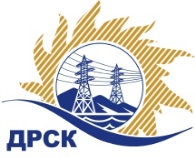 Акционерное Общество«Дальневосточная распределительная сетевая  компания»ПРОТОКОЛ № 186/МИТПр-Рзаседания Закупочной комиссии по рассмотрению заявок по открытому запросу предложений на право заключения договора на поставку: «Комплектующие к серверам, ПЭВМ и оргтехнике для СП ВЭС, СП ЗЭС, управления  Филиала АЭС», закупка 325  р. 3.2 ГКПЗ 2018ПРИСУТСТВОВАЛИ:  члены постоянно действующей Закупочной комиссии 1-го уровня АО «ДРСК».ВОПРОСЫ, ВЫНОСИМЫЕ НА РАССМОТРЕНИЕ ЗАКУПОЧНОЙ КОМИССИИ: О  рассмотрении результатов оценки заявок УчастниковО признании заявок соответствующими условиям Документации о закупкеО предварительной ранжировке заявок.О проведении переторжкиРЕШИЛИ:По вопросу № 1Признать объем полученной информации достаточным для принятия решения.Утвердить цены, полученные на процедуре вскрытия конвертов с заявками участников открытого запроса предложений.По вопросу № 2Признать заявки ООО "Позитроника-Амур" ИНН/КПП 2801112302/280101001  ОГРН 1062801070144; ООО "Технотрейд" ИНН/КПП 2724137081/272401001 ОГРН 1102724000103 соответствующими условиям Документации о закупке и принять их к дальнейшему рассмотрению.По вопросу № 3Утвердить предварительную ранжировку заявок Участников:По вопросу № 4Провести переторжку. Допустить к участию в переторжке заявки следующих участников ООО "Позитроника-Амур" ИНН/КПП 2801112302/280101001  ОГРН 1062801070144; ООО "Технотрейд" ИНН/КПП 2724137081/272401001 ОГРН 1102724000103Определить форму переторжки: заочная.Назначить переторжку на 15.01.2018 в 15:00 час. (благовещенского времени).Место проведения переторжки: ЭТП  по адресу: https://rushydro.roseltorg.ruОтветственному секретарю Закупочной комиссии уведомить участников, приглашенных к участию в переторжке, о принятом комиссией решенииИсп. Коротаева Т.В.Тел. (4162) 397-205г. Благовещенск«12» января  2018№Наименование участника  Цена заявки на участие в закупке1ООО "Позитроника-Амур" 
ИНН/КПП 2801112302/280101001 
ОГРН 1062801070144Планируемый  объем поставок на весь срок действия договора: 1 555 932.00 руб. без учета НДС Суммарная стоимость единичных расценок поставляемой продукции:331 442.37 руб. без учета НДС391 102.00 руб. с учетом НДС2ООО "Технотрейд" 
ИНН/КПП 2724137081/272401001 
ОГРН 1102724000103Планируемый  объем поставок на весь срок действия договора: 1 555 932.00 руб. без учета НДС Суммарная стоимость единичных расценок поставляемой продукции:333 053.45 руб. без учета НДС393 003.07 руб. с учетом НДСМесто в предварительной ранжировкеНаименование участника и его адресЦена заявки на участие в закупке Оценка предпочтительности заявки1 местоООО "Позитроника-Амур" 
ИНН/КПП 2801112302/280101001 
ОГРН 1062801070144Планируемый  объем поставок на весь срок действия договора: 1 555 932.00 руб. без учета НДС Суммарная стоимость единичных расценок поставляемой продукции:331 442.37 руб. без учета НДС391 102.00 руб. с учетом НДС0,502 местоООО "Технотрейд" 
ИНН/КПП 2724137081/272401001 
ОГРН 1102724000103Планируемый  объем поставок на весь срок действия договора: 1 555 932.00 руб. без учета НДС Суммарная стоимость единичных расценок поставляемой продукции:333 053.45 руб. без учета НДС393 003.07 руб. с учетом НДС0,48Секретарь комиссии  ____________________М.Г. Елисеева